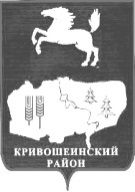 АДМИНИСТРАЦИЯ КРИВОШЕИНСКОГО РАЙОНА ПОСТАНОВЛЕНИЕ 27.04.2021					                   		 		           № 278с. КривошеиноТомской областиО ликвидации Филиала  дошкольного образования Муниципального бюджетного общеобразовательного учреждения «Кривошеинская средняя общеобразовательная школа имени Героя Советского Союза Ф.М. Зинченко» в селе КривошеиноВ соответствии с частью 11 статьи 22 Федерального закона от 29 декабря 2012 года №273-ФЗ «Об образовании в Российской Федерации», на основании заключения муниципальной комиссии по оценке последствий принятия решений о реконструкции, модернизации, об изменении назначения или о ликвидации объекта социальной инфраструктуры для детей, являющегося муниципальной собственностью Кривошеинского района, о реорганизации или ликвидации муниципальных организаций, образующих социальную инфраструктуру для детей, муниципальных образовательных организаций, последствий заключения муниципальными организациями, образующими социальную инфраструктуру для детей, договоров аренды и безвозмездного пользования в отношении закрепленных за указанными организациями объектов собственности» от 26 апреля 2021 года, учитывая мнение жителей села Кривошеино в муниципальном образовании Кривошеинское сельское поселениеПОСТАНОВЛЯЮ: Ликвидировать Филиал дошкольного образования Муниципального бюджетного общеобразовательного учреждения «Кривошеинская средняя общеобразовательная школа имени Героя Советского Союза Ф.М. Зинченко» в селе Кривошеино.Директору Муниципального бюджетного общеобразовательного учреждения «Кривошеинская средняя общеобразовательная школа имени Героя Советского Союза Ф.М. Зинченко» (Т.А. Зуева) внести изменения в учредительные документы и зарегистрировать их в соответствии с действующим законодательством.Настоящее постановление вступает в силу с даты его официального опубликования. Настоящее постановление опубликовать в газете «Районные вести» и разместить в информационно-телекоммуникационной сети «Интернет» на официальном сайте муниципального образования Кривошеинский район.Контроль за исполнением настоящего постановления возложить на заместителя Главы Кривошеинского района по социально-экономическим вопросам.И. о. Главы Кривошеинского района                                                                      А.В. ШтоббеВ.П. Левко(838251) 21974 Прокуратура, Управление образования, Шлапаков А.В., МБОУ «Кривошеинская СОШ», Редакция